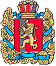 Администрация Шапкинского сельсоветаЕнисейского районаКрасноярского краяПОСТАНОВЛЕНИЕ07.02.2023г.        		                    п. Шапкино                                        	 №5-пОб утверждении Порядка организации бюджетногоучета имущества казны муниципального образованияШапкинского сельсовета Енисейского района В соответствии Приказом Министерства финансов Российской Федерации от 01.12.2010 № 157н "Об утверждении Единого плана счетов бухгалтерского учета для органов государственной власти (государственных органов), органов местного самоуправления, органов управления государственными внебюджетными фондами, государственных академий наук, государственных (муниципальных) учреждений и Инструкции по его применению", Приказом Министерства финансов Российской Федерации от 06.12.2010 № 162н "Об утверждении Плана счетов бюджетного учета и Инструкции по его применению", руководствуясь Уставом Шапкинского сельсовета, Решением Шапкинского сельского Совета депутатов от 27.12.2016 № 18-75р «Об утверждении Положения о порядке управления и учета муниципальным имуществом, составляющим муниципальную казну Шапкинского сельсовета ПОСТАНОВЛЯЕТ:1.Утвердить Порядок организации бюджетного учета имущества казны муниципального образования Шапкинского сельсовета Енисейского района2.Контроль за исполнением настоящего постановления оставляю за собой.                            3.Постановление вступает в силу в день, следующий за днем его официального опубликования в печатном издании Шапкинский вестник и подлежит размещению на интернет сайте администрации Шапкинского сельсовета.Глава сельсовета                                                                          Загитова Л.И.Приложение к постановлениюАдминистрации Шапкинского сельсоветаОт 07.02.2023№5-пОб утверждении Порядка организации бюджетного учета имущества казны муниципального образования Шапкинского сельсовета Енисейского района1.	Общие положения1.1.	Настоящий Порядок организации бюджетного учета имущества казны муниципального образования – Шапкинский сельсовет  (далее - Порядок) разработан для ведения бюджетного учета имущества казны, состоящего из недвижимого и движимого имущества, находящегося в собственности муниципального образования – Шапкинский сельсовет, не закрепленного за автономными, казенными и бюджетными учреждениями (далее - учреждения), муниципальными унитарными предприятиями (далее - предприятия) на праве оперативного управления или хозяйственного ведения.1.2.	Цели бюджетного учета муниципальной казны:-	обеспечение сохранности и содержания имущества казны;-	повышение эффективности управления имуществом, находящимся в муниципальной собственности;-	укрепление материально-финансовой основы местного самоуправления, повышение доходов бюджета от эффективного использования объектов имущества казны;-	обеспечение своевременного, оперативного отражения изменений в составе и характеристиках имущества, составляющего казну; - проведение анализа использования имущества казны.1.3. Основные задачи бюджетного учета, управления и распоряжения имуществом казны:-	обеспечение полного и непрерывного пообъектного учета имущества казны и его движения;-	сохранение в составе имущества казны муниципального имущества, необходимого для обеспечения общественных и социальных потребностей;-	контроль над сохранностью, содержанием и использованием имущества казны;-	формирование и ведение информационной базы данных, содержащей достоверную информацию о составе недвижимого и движимого имущества казны, его техническом состоянии, стоимостных и иных характеристиках.1.4. Объектами бюджетного учета имущества муниципальной казны является муниципальное имущество, не закрепленное за муниципальными предприятиями и муниципальными учреждениями. Объекты имущества муниципальной казны учитываются в разрезе групп:-	недвижимое имущество;-	движимое имущество;-	нематериальные активы; - непроизведенные активы; - материальные запасы.1.5. Основания для учета имущества в казне:-	отсутствие закрепления за учреждениями, предприятиями в хозяйственное ведение или оперативное управление муниципального имущества, построенного или приобретенного за счет средств соответствующего бюджета;-	отсутствие собственника имущества, отказ собственника от имущества или утрата собственником права на имущество по иным основаниям, предусмотренным действующим законодательством, на которое в случаях и в порядке, установленном действующим законодательством, приобретено право муниципальной собственности;-	изъятие излишнего, неиспользуемого либо используемого не по назначению имущества, закрепленного за учреждениями и предприятиями направе оперативного управления или хозяйственного ведения;-	иные основания, предусмотренные действующим законодательством.1.6. Бюджетный учет имущества казны осуществляет администрация муниципального образования – Шапкинский сельсовет.2. Формирование имущества казныФормирование имущества казны осуществляется путем:-	изготовления объектов, включаемых в состав имущества казны, за счет средств бюджетов;-	приобретения объектов, включаемых в состав имущества казны, за счет средств бюджетов;-	безвозмездного получения имущества в состав имущества казны по договорам дарения (пожертвования);-	получения имущества в государственную или муниципальную собственность в результате разграничения полномочий между органами власти разных уровней бюджетов или в случае изъятия имущества из хозяйственного ведения или оперативного управления;-	изъятия объектов из хозяйственного ведения предприятий, из оперативного управления учреждений в порядке, определенном нормативными правовыми актами Российской Федерации, субъектов Российской Федерации и муниципальных образований;-	поступления имущества, оставшегося после ликвидации муниципальных унитарных предприятий и учреждений;-	получения в государственную или муниципальную собственность бесхозяйного имущества (перехода прав на имущество по решению суда, в том числе невостребованного имущества, оставшегося после погашения требований кредиторов, или иным основаниям в соответствии с нормативными правовыми актами Российской Федерации, субъектов Российской Федерации и муниципальных образований);-	поступления объектов из других источников, предусмотренных нормативными правовыми актами Российской Федерации, субъектов Российской Федерации и муниципальных образований.3. Состав имущества казныВ состав имущества казны муниципального образования – Шапкинский сельсовет входит недвижимое и движимое имущество, ценные бумаги, нематериальные активы, непроизведенные активы, материальные запасы, находящиеся в собственности муниципального образования – Шапкинский сельсовет, не закрепленные за муниципальными бюджетными учреждениями и муниципальными унитарными предприятиями на праве хозяйственного ведения или оперативного управления, а именно:-	земли и земельные участки, находящиеся в муниципальной собственности;-	нежилые здания, сооружения, помещения, в т.ч. объекты незавершенного строительства;-	жилищный фонд;-	сооружения;-	оборудование и автотранспорт;-	пакеты акций (доли) в уставном капитале хозяйствующих субъектов, иные ценные бумаги;-	материальные запасы;-	иное движимое и недвижимое имущество, не закрепленное за муниципальными предприятиями или учреждениями, иными юридическими и физическими лицами, в т.ч. объекты незавершенного строительства.4. Организация процесса постановки и снятия с учета имущества казны. Формирование реестра имущества муниципальной казны4.1. Учет имущества муниципальной казны и его движение осуществляются путем занесения специалистом администрации муниципального образования – Шапкинский сельсовет соответствующих сведений в специальный раздел реестра объектов муниципальной собственности.Реестр имущества муниципальной казны должен содержать сведения о наименовании, адресе, способе приобретения, стоимости, основаниях и сроке постановки на реестровый учет, износе имущества, сведения о решениях по передаче имущества в безвозмездное пользование, аренду, сведения о государственной регистрации права муниципальной собственности и сделок с ней, других актах распоряжения имуществом, в том числе влекущих исключение имущества из состава казны и его возврат в казну, другие сведения, соответствующие требованиям законодательства об учете муниципальной казны.Одновременно с включением сведений об объекте муниципальной казны в реестр ему присваивается идентификационный номер.Выписка из реестра является документом, подтверждающим право муниципальной собственности на указанное в выписке имущество.Операции с объектами в составе имущества казны отражаются в бюджетном учете на основании информации из указанного реестра.4.2. Включение имущества в состав казны производится:4.2.1. В случае изготовления новых объектов за счет средств соответствующего бюджета при наличии следующих документов:-	распоряжение главы муниципального образования;-	муниципальный контракт;-	акт выполненных работ;-	акт о приеме-передаче объекта основных средств (кроме зданий, сооружений) (ф. 0504101);-	акт о приеме-передаче здания (сооружения) (ф. 0306030) с приложением документов, подтверждающих государственную регистрацию объектов недвижимости в установленных законодательством случаях;-	акт о приеме-передаче групп объектов основных средств (кроме зданий и сооружений) (ф. 0306031).4.2.2. В случае приобретения имущества за счет средств местного бюджета и бюджетов других уровней при наличии следующих документов:-	распоряжение главы муниципального образования – Шапкинского сельсовета;-	договор купли-продажи;-	товарная накладная-	акт о приеме-передаче объекта основных средств (кроме зданий, сооружений) (ф. 0306001)-	акт о приеме-передаче здания (сооружения) (ф. 0306030) с приложением документов, подтверждающих государственную регистрацию объектов недвижимости в установленных законодательством случаях-	акт о приеме-передаче групп объектов основных средств (кроме зданий и сооружений) (ф. 0306031)4.2.3. В случае приема в муниципальную собственность безвозмездно полученного имущества по договорам дарения (пожертвования) при наличии следующих документов:распоряжение главы муниципального образования – Шапкинского сельсовета;-	договор дарения (пожертвования);-	акт о приеме-передаче объекта основных средств (кроме зданий, сооружений) (ф. 0306001);-	акт о приеме-передаче здания (сооружения) (ф. 0306030) с приложением документов, подтверждающих государственную регистрацию объектов недвижимости в установленных законодательством случаях;-	акт о приеме-передаче групп объектов основных средств (кроме зданий и сооружений) (ф. 0306031).4.2.4. В случае получения имущества в государственную или муниципальную собственность в результате разграничения полномочий между органами власти разных уровней бюджетов при наличии следующих документов:-	акт о приеме-передаче объекта основных средств (кроме зданий, сооружений) (ф. 0306001);-	акт о приеме-передаче здания (сооружения) (ф. 0306030) с приложением документов, подтверждающих государственную регистрацию объектов недвижимости в установленных законодательством случаях;-	акт о приеме-передаче групп объектов основных средств (кроме зданий и сооружений) (ф. 0306031).4.2.5. В случае изъятия муниципального имущества из хозяйственного ведения или оперативного управления при наличии следующих документов:-	распоряжение главы муниципального образования – Шапкинского сельсовета;-	соглашение к договору о передаче имущества в хозяйственное ведение или оперативное управление;-	акт о приеме-передаче объекта основных средств (кроме зданий, сооружений) (ф. 0306001);-	акт о приеме-передаче здания (сооружения) (ф. 0306030) с приложением документов, подтверждающих государственную регистрацию объектов недвижимости в установленных законодательством случаях;-	акт о приеме-передаче групп объектов основных средств (кроме зданий и сооружений) (ф. 0306031).4.2.6. В случае приема в муниципальную собственность бесхозяйного имущества при наличии следующих документов:-	распоряжение главы муниципального образования – Шапкинский сельсовет; - решение суда.4.3. Внесение изменений в сведения об объектах, составляющих имущество казны, производится:4.3.1. В случае улучшения объектов (модернизация или реконструкция), влекущего увеличение его первоначальной стоимости, при наличии следующих документов:-	распоряжение главы муниципального образования – Шапкинского сельсовета; разрешение на ввод объекта в эксплуатацию;-	акт выполненных работ.4.3.2.	В случае переоценки объектов на основании нормативных правовых актов Правительства Российской Федерации оформляется документами, предусмотренными порядком оформления результатов переоценки.4.3.3.	В случае проведения в установленном законом порядке независимой оценки объектов казны при наличии следующих документов:-	договор на оказание услуг;-	акт выполненных работ;-	отчет об оценке;-	распоряжение главы муниципального образования – Шапкинского сельсовета.4.3.4. По результатам инвентаризации объектов казны, проводимой в установленном законом порядке, при наличии следующих документов:-	распоряжение главы муниципального образования – Шапкинского сельсовета; - инвентаризационная опись.4.4. Исключение имущества казны с бюджетного учета производится:4.4.1. В случае передачи имущества в хозяйственное ведение муниципальным унитарным предприятиям или в оперативное управление муниципальным бюджетным учреждениям при наличии следующих документов:-	постановление главы муниципального образования – Шапкинского сельсовета;-	договор о передаче имущества на праве хозяйственного ведения или оперативного управления;-	акт о приеме-передаче объекта основных средств (кроме зданий и сооружений) (форма 0306001) или акт о приеме-передаче здания (сооружения) (форма 0306030) с приложением документов, подтверждающих государственную регистрацию объектов недвижимости в установленных законодательством случаях, или акт о приеме-передаче групп объектов основных средств (кроме зданий и сооружений) (форма 0306031).4.4.2. В случае передачи имущества казны в хозяйственное ведение или оперативное управление или в результате разграничения полномочий между органами власти разных уровней бюджетов при наличии следующих документов:-	постановление главы муниципального образования – Шапкинского сельсовета;-	акт о приеме-передаче объекта основных средств (кроме зданий, сооружений) (ф. 0306001);-	акт о приеме-передаче здания (сооружения) (ф. 0306030) с приложением документов, подтверждающих государственную регистрацию объектов недвижимости в установленных законодательством случаях;-	акт о приеме-передаче групп объектов основных средств (кроме зданий и сооружений) (ф. 0306031).4.4.3. В случае отчуждения имущества по гражданско-правовым сделкам (в том числе в порядке приватизации) при наличии следующих документов:постановление главы муниципального образования – Шапкинского сельсовета;-	договор;-	свидетельство о регистрации права;-	акт о приеме-передаче объекта основных средств (кроме зданий, сооружений) (ф. 0306001);-	акт о приеме-передаче здания (сооружения) (ф. 0306030) с приложением документов, подтверждающих государственную регистрацию объектов недвижимости в установленных законодательством случаях;-	акт о приеме-передаче групп объектов основных средств (кроме зданий и сооружений) (ф. 0306031).4.4.4. В случае ликвидации (списания) имущества казны, пришедшего в негодность, при наличии следующих документов:-	постановление главы муниципального образования – Шапкинского сельсовета;-	акт о списании объекта основных средств (кроме автотранспортных средств) (ф. 0306003);-	акт 	о 	списании 	групп 	объектов 	основных 	средств 	 (кроме автотранспортных средств) (ф. 0306033);-	акт о списании автотранспортных средств (ф. 0306004);-	акт о списании мягкого и хозяйственного инвентаря (ф. 0504143).4.4.5. Выбытие материальных запасов, составляющих имущество казны, оформляется следующими документами:-	акт о списании материальных запасов (ф. 0504230).5. Бюджетный учет имущества казны5.1.	Имущество, составляющее казну, принадлежит на праве собственности муниципальному образованию – Шапкинский сельсовет.5.2.	Объекты имущества в составе муниципальной казны отражаются в бюджетном учете в стоимостном выражении с ведением инвентарного учета объектов имущества муниципальной казны.5.3.	Операции с объектами в составе имущества муниципальной казны отражаются в бюджетном учете в порядке, установленном Приказом Министерства финансов Российской Федерации от 01.12.2010 N 157н "Об утверждении Единого плана счетов бухгалтерского учета для органов государственной власти (государственных органов), органов местного самоуправления, органов управления государственными внебюджетными фондами, государственных академий наук, государственных (муниципальных) учреждений и Инструкции по его применению", с учетом особенностей, предусмотренных Приказом Министерства финансов Российской Федерации от 06.12.2010 N 162н "Об утверждении Плана счетов бюджетного учета и Инструкции по его применению" на основе систематизации данных по поступлению, перемещению и выбытию объектов казны. Операции с объектами отражаются в бюджетном учете по мере поступления информации о движении имущества, но не реже чем на отчетную месячную дату. Ведение учета имущества казны осуществляется с применением системы автоматизации бюджетного учета (программа "1С: Бухгалтерия").Учет имущества казны осуществляется путем занесения сведений о составе, способе приобретения, стоимости, основаниях и сроке постановки на учет, износе имущества, других сведений, соответствующих требованиям законодательства о бюджетном учете, а также сведений о решениях по передаче имущества в пользование, других актах распоряжения имуществом, в том числе влекущих исключение имущества из состава имущества казны.5.4.	Оценка стоимости объектов муниципальной казны осуществляется путем использования сведений об уровне цен, имеющихся у органов государственной статистики, в средствах массовой информации и специальной литературе - экспертные заключения о стоимости отдельных (аналогичных) объектов нефинансовых активов.6. Отражение операций с имуществом казны в бюджетном учете6.1. Для учета объектов имущества, составляющих казну муниципального образования – Шапкинского сельсовета, предназначен счет 010800000 "Нефинансовые активы имущества казны".Для учета операций с объектами имущества казны в разрезе материальных основных фондов, нематериальных основных фондов, непроизведенных активов и материальных запасов применяются следующие счета:110851000 "Недвижимое имущество, составляющее казну";110852000 "Движимое имущество, составляющее казну";110854000 "Нематериальные активы, составляющие казну"; 110855000 "Непроизведенные активы, составляющие казну"; 110856000 "Материальные запасы, составляющие казну".6.2. Первоначальной стоимостью объектов нефинансовых активов признается сумма фактических вложений в их приобретение, изготовление (создание) с учетом сумм налога на добавленную стоимость.Первоначальная стоимость материальных запасов при их приобретении, создании в целях ведения бухгалтерского учета признается их фактической стоимостью.Первоначальной стоимостью объектов непроизведенных активов признаются фактические вложения в их приобретение, за исключением объектов, впервые вовлекаемых в экономический (хозяйственный) оборот, первоначальной стоимостью которых признается их рыночная стоимость на дату принятия к бухгалтерскому учету.Первоначальной стоимостью объектов нефинансовых активов, полученных по договору дарения, признается их текущая рыночная стоимость на дату принятия к бухгалтерскому учету, увеличенная на стоимость услуг, связанных с их доставкой, регистрацией, и приведение их в состояние, пригодное для использования.Балансовой стоимостью объектов нефинансовых активов является их первоначальная стоимость с учетом всех изменений (в случаях достройки, дооборудования, реконструкции, модернизации, частичной ликвидации, а также переоценки объектов нефинансовых активов).Балансовая стоимость объектов для целей бюджетного учета не может равняться нулю. Объекты имущества, числящиеся и вновь включаемые в реестр муниципальной собственности муниципального образования – Шапкинский сельсовет, не имеющие цены до проведения экспертизы, по их оценке, принимаются к бюджетному учету по условной цене 1 рубль.Земельные участки, составляющие муниципальную казну, принимаются к бюджетному учету как непроизведенные активы, составляющие казну, по кадастровой стоимости.6.3. В случае поступления объектов недвижимого и движимого имущества, права на которые подлежат государственной регистрации, постановка на бюджетный учет осуществляется на счет 110600000 "Вложения в нефинансовые активы".Списание имущества со счета 110600000 "Вложения в нефинансовые активы" на счета учета имущества казны осуществляется при наличии документов, подтверждающих государственную регистрацию.6.4. Безвозмездное поступление и передача имущества не отражается на счетах бюджетного учета казны в следующих случаях:-	передаче имущества между учреждениями, подведомственными учредителю одного уровня бюджета. Движение (перемещение) имущества казны отражается в Реестре;-	передачи имущества стоимостью до 3000 руб. включительно, учитываемого на забалансовых счетах.6.5.	Инвентарный и аналитический учет объектов имущества казны ведется в соответствии с порядком бухгалтерского учета объектов основных средств, нематериальных активов, непроизведенных активов и материальных запасов, установленным Единым планом счетов и инструкцией по его применению.6.6.	Единицей бюджетного учета объектов недвижимого имущества, движимого имущества в составе имущества казны является инвентарный объект. Каждому инвентарному объекту муниципального имущества стоимостью до 3000 руб. включительно, независимо от того, находится ли он в эксплуатации, в запасе или в консервации, присваивается уникальный инвентарный номер.Инвентарный номер, присвоенный объекту нефинансовых активов, сохраняется за ним на весь период нахождения в составе казны. Инвентарные номера списанных с бюджетного учета объектов имущества казны не присваиваются вновь принятым к бюджетному учету объектам.Первоначальная стоимость введенных в эксплуатацию объектов движимого имущества стоимостью до 3000 руб. включительно списывается с балансового учета с одновременным отражением объектов на забалансовом счете 21 "Основные средства стоимостью до 3000 руб. включительно в эксплуатации".Списание данных активов производится по мере их непригодности к использованию и невозможности восстановления.6.7.	Аналитический учет объектов казны ведется на инвентарных карточках (форма 0504031).Учет операций по поступлению имущества (нефинансовых активов) казны ведется в соответствии с содержанием хозяйственной операции: в Журнале операций по выбытию и перемещению нефинансовых активов, в Журнале по прочим операциям.Учет операций по выбытию, перемещению имущества (нефинансовых активов) казны ведется в Журнале операций по выбытию и перемещению нефинансовых активов.6.8.	За время нахождения имущества в составе казны амортизация начисляется в соответствии с порядком начисления амортизации основных средств и нематериальных активов, установленным Планом счетов бухгалтерского учета и инструкцией по его применению. Для учета операций с начисленной амортизацией имущества казны применяются следующие счета:110451000 "Амортизация недвижимого имущества в составе имущества казны";110458000 "Амортизация движимого имущества в составе имущества казны";110459000 "Амортизация нематериальных активов в составе имущества казны".Расчет годовой суммы начисления амортизации на объекты казны производится линейным способом исходя из балансовой стоимости объекта и нормы амортизации, исчисленной исходя из срока полезного использования этих объектов. В течение отчетного года амортизация на объекты казны начисляется ежемесячно в размере 1/12 годовой суммы.На объекты казны стоимостью от 3000 до 40000 руб. амортизация начисляется в размере 100% балансовой стоимости при выдаче объекта в эксплуатацию.Срок полезного использования объектов нефинансовых активов в целях принятия к учету в составе основных средств и начисления амортизации определяется исходя из информации, содержащейся в законодательстве Российской Федерации, устанавливающем сроки полезного использования имущества в целях начисления амортизации. По объектам основных средств, включенных согласно Постановлению Правительства Российской Федерации от 01.01.2002 N 1 "О Классификации основных средств, включаемых в амортизационные группы" в амортизационные группы, срок полезного использования определяется по наибольшему сроку, установленному для указанных амортизационных групп.Начисление амортизации на объекты казны начинается с первого числа месяца, следующего за месяцем принятия объекта к бюджетному учету, и производится до полного погашения стоимости этого объекта либо его выбытия.Начисленная амортизация в размере 100% стоимости на объекты казны, которые пригодны для дальнейшей эксплуатации, не может служить основанием для списания их по причине полной амортизации.Аналитический учет начисленной амортизации объектов имущества казны ведется в Оборотной ведомости по нефинансовым активам.Операции по амортизации имущества казны ежемесячно отражаются в Журнале операций по выбытию и перемещению нефинансовых объектов.7.	Контроль над сохранностью и целевым использованием имущества казны7.1.	Для обеспечения достоверности данных учета имущества казны производится инвентаризация имущества казны, в ходе которой проверяется и документально подтверждается наличие объектов муниципальной собственности, их состояние. Применяется инвентаризационная опись по объектам нефинансовых активов (форма 0504087). Периодичность и полнота инвентаризации определяется распоряжением (постановлением) главы муниципального образования – Шапкинского сельсовета.7.2.	Проведение инвентаризации имущества казны обязательно:-	при передаче имущества в аренду, продаже имущества, перед составлением годовой бухгалтерской отчетности;-	при смене лиц, ответственных за ведение реестра имущества муниципальной казны;-	при выявлении фактов хищения, злоупотребления или порчи имущества, находящегося в муниципальной собственности;-	в случае стихийного бедствия, пожара или других чрезвычайных ситуаций;-	в других случаях, предусмотренных законодательством Российской Федерации.8. Бюджетная отчетность по имуществу казныБухгалтерские операции с объектами в составе имущества казны отражаются в бюджетной отчетности в объеме и в сроки, установленные приказами Министерства финансов Российской Федерации.